АДМИНИСТРАЦИЯ  ВЕСЬЕГОНСКОГО  РАЙОНАТВЕРСКОЙ  ОБЛАСТИП О С Т А Н О В Л Е Н И Ег. Весьегонск29.12.2017 											   № 677п о с т а н о в л я ю:1. Постановления администрации Весьегонского района от 28.12.2016 № 460 «Об  утверждении муниципальной программы муниципального образования Тверской области «Весьегонский район» «Развитие туризма в Весьегонском районе Тверской области» на 2017 – 2019 годы», 25.04.2017 № 188 «О внесении изменений в постановление администрации Весьегонского района от 28.12.2016 № 460», от 29.09.2017  № 459 «О внесении изменений в постановление администрации Весьегонского района от 28.12.2016 № 460» признать утратившими силу с 01.01.2018 года.2. Опубликовать настоящее постановление в газете «Весьегонская жизнь» и разместить его на официальном сайте муниципального образования Тверской области «Весьегонский район» в информационно-коммуникационной сети Интернет.3. Контроль за исполнением настоящего постановления возложить на заместителя главы администрации района  Живописцеву Е.А.4. Настоящее постановление вступает в силу со дня его принятия.И.о. главы администрации района                                                 А.А. Тихонов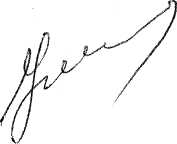 О признании утратившими силу постановлений администрации Весьегонского района от 28.12.2016 № 460 от 25.04.2017 № 188, от 29.09.2017 № 459.